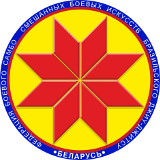 Турнир по дзюдо среди детей«Минск Open 2»ПРОТОКОЛ21 октября 2018,  Минск                                                                          2010-2011 г.р.,  -24кгГлавный судья										А.А. Воронович1Зелковский Тимур19Болотин Данила95Глухов Максим513133Хинич Владимир311117Копать Доминик715152Дельянов Тимур210106Бричкалевич Георгий614144Вакула Артём1.   42.   123.   123.   8Сашко Станислав81616